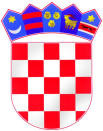 REPUBLIKA HRVATSKAZAGREBAČKA ŽUPANIJAOSNOVNA ŠKOLA IVANA PERKOVCAZagrebačka 30, 10292 ŠenkovecTel: 01/3395-758; fax: 01/3313-800e-mail: os-ivana-perkovca@zg.htnet.hrKLASA: 372-02/22-01/02URBROJ: 238-03-33-01-22-1U Šenkovcu, 30.09.2022.Na temelju  Odluke o ostvarivanju i korištenju vlastitih prihoda škola čiji je osnivač Zagrebačka županija, od 12. prosinca 2013. godine te Odluke o upravljanju i raspolaganju nekretninama, poslovnim udjelima i dionicama („Glasnik Zagrebačke županije“ broj  4/15  i 35/15) Osnovna škola Ivana Perkovca, objavljujeJAVNI POZIVza zakup termina sportske dvorane i klasičnih učionicaOsnovne škole Ivana Perkovca u šk. god. 2022./2023.1. Predmet javnog poziva je zakup školskog prostora – školske sportske dvorane i klasičnih učionica.2. Dvorana se daje u zakup za sportske aktivnosti i druge programe koji se mogu provoditi u prostoru.Klasične učionice daju se u zakup  za nastavu stranih jezika i ostalu teoretsku nastavu.3. Prostori pod 1. daju se u zakup od 04.10.2022. do 22.06.2023.4. Dvorana se daje u zakup u sljedećim terminima i to: 	- radnim danom u vremenu kada u njima nema redovne nastave	- subotom i nedjeljom prema potrebiKlasične učionice daju se u zakup u vremenu kada u njima nema redovne nastave.5. Cijena za zakupninu dvorane u trajanju od jednog sata (60 minuta) iznosi:- 250,00 kuna (33,18 EUR- fiksni tečaj konverzije 1 EUR=  7,53450) za organizirane i registrirane sportske klubove koji u svojem radu uključuju djecu - 300,00 kuna (39,81 EUR- fiksni tečaj konverzije 1 EUR=  7,53450) za ostale korisnike (klubove, rekreativne skupine, održavanje utakmica/natjecanja).     Cijena za zakupninu jednog školskog sata (45 minuta) klasične učionice iznosi 50,00 kn/h.     Plaćanje je mjesečno po ispostavljenom računu za zakup u duljem trajanju, odnosno po  uplatnici za zakup u jednokratnom trajanju.6. Ponudu mogu dostaviti fizičke i pravne osobe.7. Ponuda mora sadržavati:naziv, punu adresu, OIB, ime i prezime osobe za kontakt te telefonski broj ponuditeljavrstu aktivnosti koju želi provoditi u unajmljenom prostoruželjeni termin i trajanje termina.8. Pri odabiru ponuda prvenstveno pravo će se dati organiziranim i registriranim sportskim klubovima koji u svojem radu uključuju djecu.9. Ovaj javni poziv otvoren je tijekom cijele školske godine 2022./2023.,  počevši od dana objave javnog poziva na internetskim stranicama škole.10. O prihvaćanju prijave na javni poziv odlučuje ravnatelj škole u roku od 5 dana od dana primitka prijave.  S odabranim prijaviteljem sklapa se ugovor o zakupu. 11.  Ponude se dostavljaju na adresu škole: Osnovna škola Ivana Perkovca, Zagrebačka 30, 10292 Šenkovec ili putem elektroničke pošte na adresu: os-ivana-perkovca@zg.t.com.hr.							Ravnateljica							Vesna Javor  